БИЗНЕС ПЛАН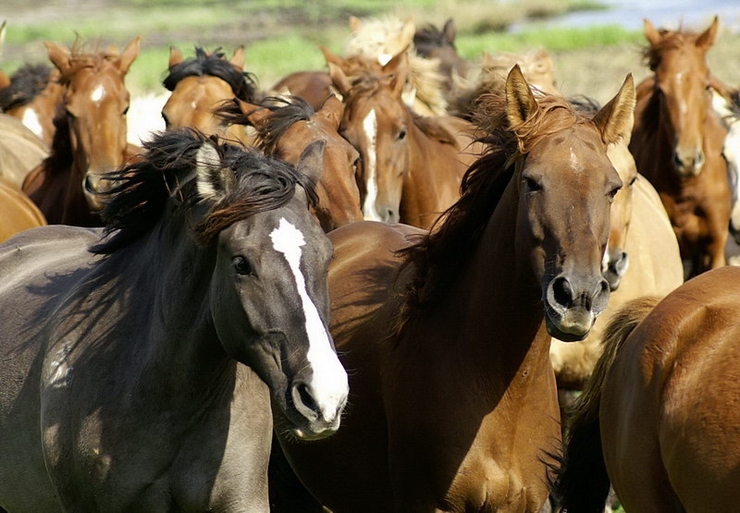 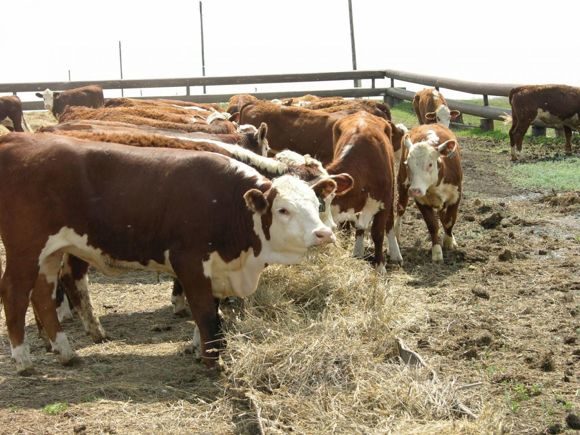 Этот бизнес-план представляется на рассмотрение на конфиденциальной основе исключительно для принятия решения по финансированию данного проекта и не может быть использован для копирования или каких-либо иных целей, а также передаваться третьим лицам. Принимая, на рассмотрение этот бизнес-план, получатель берет на себя ответственность и гарантирует возврат данной копии инициатору или разработчику проекта по указанному адресу, если он не намерен участвовать в финансировании проекта.Все данные, оценки, планы, предложения и выводы, приведенные по данному проекту, касающиеся ее потенциальной прибыльности, объемов реализации, расходов, нормы прибыли и будущего ее уровня, основываются  наилучшим образом на согласованных мнениях всего коллектива  участников разработки проекта.Информация, содержащаяся в данном бизнес-плане, получена из источников, заслуживающих доверия.РезюмеКонцепция проекта предусматривает создание фермы по разведению лошадей и крупного рогатого скота (КРС) на мясо.Целью деятельности предприятия является извлечение дохода для улучшения материального благосостояния его участника.Проект предусматривает покупку 50 голов лошадей, 60 голов КРС, приобретение корма, за счет заемных средств в размере 30 000 000  тг., со сроком на 3 года; собственное участие в проекте составит 6 700 000 тенге, которые будут направлены на пополнение оборотных средств (приобретение кормов).Приняты следующие условия кредитования:С экономической точки зрения проект будет способствовать:созданию новых рабочих мест, что позволит работникам получать стабильный доход;создание новой фермы по разведению лошадей;поступлению в бюджет Кызылординской области налогов и других отчислений.Среди социальных воздействий можно выделить:удовлетворение спроса населения в мясной продукции.ВведениеВопрос увеличения производства мяса, особенно конины– один из наиболее актуальных в области животноводства. В настоящее время в Казахстане он решается преимущественно за счет разведения скота.Животные специализированных мясных пород отличаются более высокой мясной продуктивностью и качеством конины.Восстановление и дальнейшее увеличение численности мясного скота ориентировано на развитие фермерских хозяйств, их укрупнение, специализацию, рациональную концентрацию поголовья в зависимости от конкретных природных, экономических условий и рыночной конъюнктуры. Именно в таких хозяйствах возможно эффективно использовать интенсивные технологии производства конины, начиная от заготовки кормов, воспроизводства и выращивания молодняка, его нагула и откорма, до реализации.Создание новых копытных пород при укрупнении сельхозформирований достижимо как посредством чистопородного разведения мясного скота при расширенном воспроизводстве, так и на основе скрещивания низкопродуктивных кобыл молочного и молочно-мясного направления с жеребцами мясных пород.Производство мяса КРС, в настоящее время, является перспективной отраслью животноводства, так как рынок мясных продуктов является одним из крупнейших рынков продовольственных товаров. Выращивание и разведение КРС мясных пород позволяет получить высококачественное мясо, причем в тех местах, где развитие других отраслей животноводства ограничено из-за недостатка капиталовложений, рабочей силы, природно-климатических условий. Мясная продукция пользуется постоянным спросом, как у населения, так и у организаций при закупке мясной продукции для дальнейшей переработки.Мясо крупного рогатого скота, к которому относят говядину и телятину, обладает отличными вкусовыми и пищевыми качествами, поэтому оно пользуется большим спросом у потребителей, что может стать перспективным бизнесом. Говядина и телятина значительно отличаются по составу от баранины и свинины. Говядина имеет оптимальное соотношение белка и жира. Она содержит меньше холестерина и больше полезных аминокислот, жирных кислот и минеральных веществ. Следовательно, говядина имеет более высокую питательную ценность по сравнению с другими видами мяса. Ее усвояемость составляет около 95 %.Реализация данного проекта способствует решению задач в рамках государственной доктрины продовольственной безопасности страны, направленной на импортозамещение основных продуктов питания, к которым относится говядина. Стартовые условия для наращивания производства мяса КРС и формирования устойчивого развития со стороны государства созданы, данная отрасль становится все более привлекательной для бизнеса. Целесообразность реализации проекта также обусловлена создавшимся за последние годы в Кызылординской области дефицитом мяса КРС, в том числе мяса с высокими вкусовыми качествами, получаемого от специальных мясных пород скота (Белоголовая порода, Маскалевская, Аулекульская).Дефицит мяса КРС в области покрывается в основном за счет его поставки из соседних регионов. Однако,  потребители весьма заинтересованы в увеличении производства говядины на местном уровне, поскольку данная мера позволит значительно снизить транспортные издержки, а следовательно и себестоимость готовой продукции.Концепция проектаКонцепция проекта предусматривает создание фермы по разведению лошадей и крупного рогатого скота (КРС) на мясо.Целью деятельности предприятия является извлечение дохода для улучшения материального благосостояния его участника. Приобретение 50 голов лошадей и 60 голов КРС для воспроизводства мяса.   Целевой группой планируемого предприятия будут являться потребители услуг – население области и близлежащих районов.Преимущества продукции составляют:использование высокотехнологичного и современного оборудования; высокое качество; низкие цены. Данный бизнес-план не является окончательным вариантом руководства к действию, а показывает лишь потенциальную возможность развития такой бизнес–идеи. Поэтому, при реализации настоящего проекта возможно изменение первоначальных допущений проекта. Следует более подробно раскрыть конкурентные преимущества планируемого предприятия, а также отличительные особенности приобретаемого оборудования.2. Описание предприятия и отрасли.2.1. Общие сведения о предприятии.2.2. Описание имущества	 Земельный участок.Имеется собственный земельный участок 50 га.Хозяйственные постройкиУбойный цехАвтомобиль3. Описание продукта (услуги)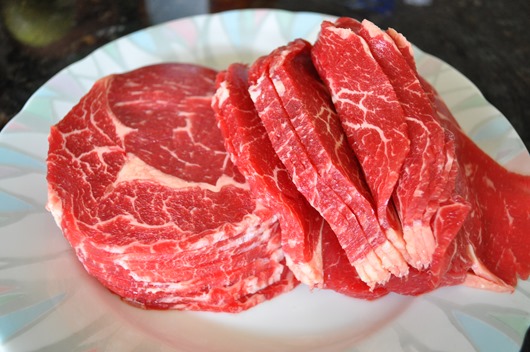     Мясо относится к наиболее полноценным и распространённым продуктам питания населения. Пищевую и биологическую ценность мяса обеспечивает богатый химический состав, особенно его белковая часть. Оно отличается высокой усвояемостью и питательностью. Легко подвергается кулинарной обработке. Мясо не приедается, из него можно приготовить большой ассортимент блюд, что позволяет значительно разнообразить питание.  В состав мяса входят полноценные белки, а также жиры, витамины, экстрактивные и минеральные вещества. Мясо и мясопродукты являются существенным источником обеспечения организма белком и жиром. Наиболее полноценны белки мышечной ткани.  Менее ценны по химическому составу и усвояемости белки, содержащиеся в соединительной, нервной тканях и хрящах.                    Мясо – хороший источник усвояемого фосфора и железа, содержит калий натрий, цинк,йод, медь и другие минеральные вещества, витамины (в основном группы В). В мясе содержится много экстрактивных веществ, переходящих при варке в бульон, они возбуждают деятельность желез пищеварительного тракта, повышают аппетит, улучшают переваривание пищи, от них зависит в определённой степени вкус и запах мяса.  Химический состав мяса зависит от вида животных. Доброкачественность мяса определяется по его внешнему виду, консистенции, цвету, запаху. Свежее мясо или охлаждённое, имеет, красный цвет, плотную консистенцию.  Мясо применяют для лечебного питания, т.к. оно богато аминокислотами, полноценным белком, минеральными веществами, в частности железом. С этой целью чаще используют блюда из мясного фарша, поскольку они наиболее легко усваиваются.      Услуги по забою Убой скота разрешается только на мясокомбинатах, бойнях, убойных пунктах. Отправляя на убой, необходимо иметь специальное ветеринарное свидетельство, указывающее количество голов скота, маршрут, сведения о прививках. Перед отправлением на станцию скот осматривает ветеринар или фельдшер ветеринарно-санитарной службы. Они смотрят документы, уточняют количество животных, проверяют состояние здоровья. После проверки они делают пометки в документе. На мясоперерабатывающих заводах при приеме скота проверяют всю сопроводительную документацию, проводят санитарный осмотр животных, после чего скот размещается в базах предубойного содержания.4. Программа производств.Для откорма скота и повышения массы КРС, животные после приобретения будут находиться на откорме. Для этого имеется скотный сарай, откорм площадка и стойла (в частной собственности), а также будет производится выпас животных на земельном участке площадью 50га, что положительно повлияет на качество мяса и даст хороший привес. С ноября начнет реализацию скота (с дальнейшим воспроизводством): в неделю планируется реализовывать 5 голов лошадей и 5 голов КРС,  в месяц выходит 20 лошадей и 20 КРС. 50% от приобретаемых животных будут реализованы на мясо, вторая часть будет приобретена с целью размножения и увеличения поголовья скота.  Средства, вырученные от продажи мяса будут направлены на погашение взноса по кредиту, а также дальнейший закуп КРС.  	Особенно близки к мясному типу Аулекульской, Белоговловой, Маскалевской породы. Живой вес хорошо откормленного животного в возрасте 2,5 лет составляет 350 килограммов, вес туши после убоя — 250 килограммов, внутреннего сала — 7 килограммов, убойный выход составляет 59 процентов, выход костей в туше — 16, сала — 14,7 процента.К мясному типу лошадей наиболее близки казахские лошади джабе, а также якутские. Вес хорошо откормленной казахской лошади типа джабе в возрасте 3,5 лет составляет 350 килограммов, вес туши после убоя — 300 килограммов, внутреннего сала — 5 килограммов, убойный выход составляет 57 процентов, выход костей в туше — 14,5, сала — 13,8 процента.Мясо казахских и якутских лошадей отличается высокой калорийностью и мраморностью, особыми вкусовыми качествами. Вес жеребят якутской и казахской пород в 5,5—6-месячном возрасте составляет 170—190 килограммов, или в среднем 44 процента от веса взрослых кобыл.Особенно ценно то, что лошади этих пород, обладая высокой мясной продуктивностью, хорошо приспособлены к местным природным условиям — тебеневке. Хорошие результаты могут быть получены при выращивании и откорме жеребят, полученных от скрещивания местных казахских лошадей типа джабе с тяжеловозными породами. Тяжеловозно-казахские помеси имеют высокую энергию роста, хорошо оплачивают корм привесом. За период откорма (50—60 дней) среднесуточный привес таких лсеребят составляет свыше 1 килограмма. Хорошими откормочными качествами обладают также лошади адаевского типа и кушумской породной группы.Содержание жира в мясе лошадей меняется с возрастом. В туше шестимесячного жеребенка типа джабе жира содержится 2,64 процента, у 1,5-летних — 3,60, у 2-летних — 4,85, 2,5-летних — до 6,1, у 3-летних - 10,1 процента от веса туши Так как национальные кулинарные изделия (казы, карта, жал, жая, шужук) невозможно приготовить из нежирного мяса, спрос на жирную конину в республике возрастает. Конина вышесредней упитанности дороже на 21—44,1 процента средней упитанности. К конине вышесредней упитанности относится туша, у которой казы имеют вид сплошного жирового отложения, а на подрезе около белой линии — толщину не менее 15 миллиметров. У туши лошадей типа джабе в возрасте 30 месяцев толщина жира казы уже превосходит требования стандарта, в туше помесного молодняка коренного типа требуемое количество жира накапливается только к 36-месячному возрасту, а у верхового — не достигает и к 3,5-летнему возрасту.Самый лучший грубый корм для лошади – сено луговое, степное и из сеяных трав – злаковое или злаково-бобовое. Из концентрированных кормов лошадям можно скармливать овес, кукурузу, ячмень, рожь, отруби, жмыхи. Плющеный овес – лучший концентрированный корм в рационе лошади. Бобовым сеном в комбинации с белковыми концентрированными кормами (жмыхом, шротом, зернобобовыми), кукурузой или ячменем можно полностью заменить овес в рационе лошадей. Рожь можно давать взрослым лошадям в дробленом виде и в смеси с соломенной резкой или хорошей мякиной. Хороший корм для лошадей – свекольно-сахарная патока.Из сочных для лошадей прекрасным кормом считается красная морковь, как источник каротина, свекла, картофель, доброкачественный кукурузный силос. Лошадям при откорме можно скармливать вволю сочные корма, доводя суточную дачу до 30-50 кг.В летний период лошадей выпасают на пастбище «из-под ноги», а в конюшне – скошенной травой под 20-30 килограммов на голову. Лошадей нужно кормить чаще в течение суток, чем крупный рогатый скот, - не менее 3-4 раз. Это связано с особенностями их пищеварения.Хорошо откармливаются лошади и при нагуле. Особенно эффективен нагул лошадей в возрасти от 1,5 до 2,5 лет. Наиболее интенсивно нагул идет в мае-июне. В этот период среднесуточный привес лошади составляет 1,5-2 килограмма. У нагуленного молодняка до 3 процентов веса туши приходится на ценные сорта мяса — казы. Самую дешевую конину получают при выращивании жеребят до 8-месячного возраста. К этому возрасту вес помесей, полученных при скрещивании казахских и донских лошадей, достигает 300 килограммов, мясо получается нежное и нежирное. Для получения жирного мяса лошадей выращивают до 2,5 лет.Взрослые лошади за 2,5—3 месяца, а 2—3-летний молодняк за 4—5 месяцев нагула или стойлового откорма достигают хороших боенских кондиций и дают прекрасное мясо с убойным выходом 50-58 процентов.В таблице 1 представлена планируемая программа производства по годам Таблица 1 – Планируемая программа производства  по годамТаблица 2 - Планируемая программа продажПрограмма продаж будет осуществляться путем реализации на рынки города, заключения контрактов с предпринимателями занимающимися изготовлением фарша и мясных полуфабрикатов, оптовым покупателям мяса.5. Маркетинговый план      Сбыт производимой продукции планируется осуществлять по следующим направлениям:Реализация продукции на торговых точках г. Кызылорда, в частности на «мясном рынке»;Реализация мяса в населённом пункте по месту регистрации индивидуального предпринимателя;Продажа произведенной продукции мелким оптом организациям-перекупщикам;Продажа продукции в форме выездной торговли (с машины) в соседних населённых пунктах.Реализация продукции будет осуществляться по цене:Конина, кг : 1800 тенге./кг;Говядина, кг: 1700 тенге/кгПо опросам продавцов мяса одна туша реализуется в течении 1-2 дней. При усиленном откорме лошади быстро набирают вес. Одна откормленная лошадь дает не менее 350 кг мяса, КРС 300 кг.   Таблица 4. Численность лошади в крестьянских и фермерных хозяйствах  Кызылординской области по состоянию на 01.01.2019г. Источник: Департамент Статистики по Кызылординской областиЧисленность лошади в крестьянских и фермерных хозяйствах  Кызылординской области возросло по сравнению с 2017 годом, где численность лошадей составила 11 832 голов, что показывает ежегодный рост численности.По сравнению  с данными 2017 года где общая численность забитых и реализованных на убой лошадей в Кызылординской области составила  2108,8 тонн, нынешние показатели  означает ежегодный рост потребления населенияТаблица 5. В Кызылординской области забито в хозяйстве и реализовано на убой лошадей в крестьянских или фермерских хозяйствах в 2018 году, в убойном весе, тоннИсточник: Департамент Статистики по Кызылординской областиЦенообразование на скот подвержено влиянию следующих основных факторов: цикличность, сезонность производства и потребления мяса, погодные условия, болезни, потребление продуктов-заменителей, доходы населения, цены на энергоносители, государственное регулирование.  6.Основные и потенциальные конкуренты 	По данным по состоянию на 09.2019 года в  целом по области количество зарегистрированных  крестьянских и фермерных хозяйств составила - 1547, не  включая хозяйственные населения, которые занимаются вырасшиванием скота и лошадей. Из них с начала 2019 года было забито в хозяйстве и реализовано на убой всех видов скота и птицы в живой массе  - 25тыс.тонн мяса. Основными конкурентами предприятия являются фермы по разведению мясного направления.  Таблица 6. Сельское хозяйство  по состоянию на 09.2019г. в Сырдарьинском районе Источник: Департамент Статистики по Кызылординской областиВ любом бизнесе главной задачей является продажа товаров или услуг. Ни один бизнес долго не просуществует без продаж. Любая продажа начинается с рекламы. Необходимо, чтобы наши покупатели увидели или услышали рекламу. Цель рекламы одна: мотивировать купить наш товар. У ИП есть возможность разместить свою рекламу в местных газетах, журналах. Также можно расклеить рекламные листовки, развесить билборды.SWOT – анализ.7.Организация, управление и персоналОбщее руководство предприятием осуществляет директор. Организационная структура предприятия будет состоять из следующих основных организационных единиц: ДиректорМясник -2 Скотник -2Рабочий -1Организационная структура предприятия имеет следующий вид, представленный ниже (рисунок 1).Рисунок 1 – Организационная структура Приведенную структуру управления персоналом можно отнести к линейной. Она позволяет директору оперативно управлять работой фермы и находиться в курсе событий.	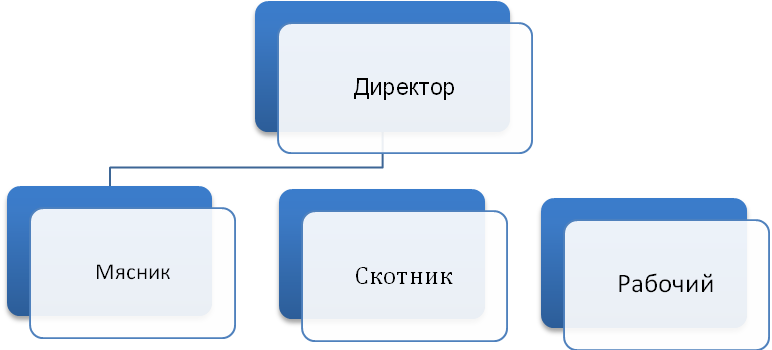 8. Реализация проекта8.1 План реализацииПредполагается, что реализация настоящего проекта займет период с октября 2019 г.Таблица 7– Календарный план реализации проекта8.2 Затраты на реализацию проектаОценка инвестиционных затрат представлена в следующей таблицеТаблица 8– Инвестиционные затраты, тыс.тг   9. Эксплуатационные и административные расходы Таблица 7- Расчет расходов на оплату труда, тыс. тгЗАТРАТЫ НА ОПЛАТУ ТРУДА , тыс. тенге  Сумма расходов на оплату труда составляет 250 тыс. тенге в месяц. Социальные отчисления составляют 135,0 тыс. тг. в месяц (из расчета 5% от фонда оплаты труда (далее – ФОТ) без учета обязательных пенсионных взносов (далее - ОПВ)). Данная сумма уменьшает сумму социального налога согласно ст.437 Налогового кодекса Республики Казахстан (далее - НК РК). Исчисление налогов на основе упрощенной декларации производится путем применения к объекту налогообложения (доход) ставки в размере 3% (ст.437 НК РК), из которого ½ составляет индивидуальный подоходный налог, ½ - социальный налог.Кроме того, исчисленная сумма социального налога подлежит корректировке в сторону уменьшения на сумму в размере 1,5 % от суммы налога за каждого работника, если среднемесячная заработная плата работника составила не менее 2-кратного минимального размера заработной платы, установленного на соответствующий финансовый год Законом о республиканском бюджете (ст.436 НК РК).10. Потребность в финансированииОбщие инвестиционные затраты по проекту включают в себя:Таблица 9 - Инвестиции проекта, тыс. тгФинансирование проекта для расширения бизнеса планируется за счет заемного капитала и собственных средств. Закеминый капитал будет использован для приобретения животных, собственный капитал для приобретения кормов. Процентная ставка по кредиту будет субсидироваться в рамках госпрограммы поддержки и развития «Дорожная карта бизнеса 2020» через АО Фонд развития предпринимательства «Даму. 11.Технологический процесс.Проектом предусматривается приобретение лошадей у сторонних организаций с дальнейшим доращиванием поголовья в хозяйстве и реализацией мясной продукции.Деятельность нашего хозяйства будет разделена на 3 этапа:покупка животных;уход за поголовьем лошадей и КРС;реализация полученной продукции – мяса Для выращивания животных мясного направления будут приобретены лошади и коровы местной породы, которые приспособлены к нашему климату. Данная порода отличается выносливостью к жаре и холоду и у нее достаточно высокая продуктивность. Средняя цена лошади составляет 300 000 тенге, коровы 250 000 тенге.В рацион кормления крупного рогатого скота будет входить:Люцерна;Сено;Для выращивания и содержания 1 головы лошадей в месяц требуется в среднем 430 кг кормов. В день одна взрослая лошадь поедает 10 кг люцерна и 7,5 кг. сена. Люцерна закупается в виде пресса весом 25 кг. в сезон урожая, когда оно наиболее дешевое. Цена 1 пресса составляет 400 тенге в среднем.  Люцерна является дополнением к основному питанию. Обеспечивает жизненноважными витаминами и минералами, богато белками и кальцием. Люцерна является источником натуральной клетчатки, способствующим здоровому пищеварению, что немаловажно для здоровья лошадей. Его дают лошадям для быстрого набора веса. В других областях рецептура откорма животных другая.                       Рацион лошадей в летний и зимний периодыТаблица 10. Расходы на корма при откорме в месяц.Все цены указаны с расчетом нынешней рыночной стоимостью12.Эффективность проектаПроекция Cash-flow Проекция Cash-flow (Отчет движения денежных средств, Приложение 1) показывает потоки реальных денег, т.е. притоки наличности (притоки реальных денег) и платежи (оттоки реальных денег). Отчет состоит их 3 частей: операционная деятельность - основной вид деятельности, а также прочая деятельность, создающая поступление и расходование денежных средств компании;инвестиционная деятельность — вид деятельности, связанной с приобретением, созданием и продажей внеоборотных активов (основных средств, нематериальных активов) и прочих инвестиций;финансовая деятельность — вид деятельности, который приводит к изменениям в размере и составе капитала и заёмных средств компании. Как правило, такая деятельность связана с привлечением и возвратом кредитов и займов, необходимых для финансирования операционной и инвестиционной деятельности.Анализ денежного потока показывает его положительную динамику по годам проекта.ОТЧЕТ О ДВИЖЕНИИ ДЕНЕЖНЫХ СРЕДСТВ           ОТЧЕТ О ПРИБЫЛЯХ И УБЫТКАХ.Расходы, тыс.тг.2019Инвестиции в основной капитал (покупка лошадей и КРС)30 000 000 Оборотный капитал6 700 000Всего36 700 000Валюта кредитаТенгеПроцентная ставка, годовых14%Срок погашения, лет3Выплата процентов и основного долгаежемесячноЛьготный период погашения процентов, мес.6Льготный период погашения основного долга, мес.Тип погашения основного долгаАннуитетными платежами1Полное наименование юридического лица2Юридический адрес3Фактический адрес4Телефон/факс/e-mail5Номер и дата свидетельства о регистрации (перерегистрации) юридического лица6Исполнительный  директорНаименование показателейИнформация Точное расположение площадки Владелец земли Площадь участка, категория земли  Общая: 5 000 соток  Транспортная инфраструктура  Подведена  Электроэнергия   Потребности определятся  проектом   Водоснабжение   Водоснабжение   Канализация   Есть  Связь   Есть  Безопасная дистанция до жилой зоны  До жилой зоны не менее  300   метров.  НаименованиеСредний вес 1 животного (кг)стоимость 1 кг.выход с 1 животного (тенге) Кол-во  реализации в 1 месяц (шт.)выручка в 1 месяц (тенге)итого в год (тенге)КРС2501 700425 000208 500 000102 000 000Лошадей3001 800540 0002010 800 000129 600 000Итого5503 500965 0004019 300 000231 600 000Статья доходовСтатья доходов20192020 202120222023Реализация мяса 70 % 100% 100%100%100%2017г.2018.2018г.в % к 2017 гКызылординская обл.   22 321   17 988    124,1г.Кызылорда   1 198    990    121,0Арал    5 347   4 238    126,2Жалағаш    1 143    721    158,5Жаңақорған   2 791   2 584    108,0Қазалы   7 409   5 345    138,6Қармақшы     670    599    111,9Сырдария   1 819   1 944    93,6Шиелі   1 944   1 567    124,1Кызылординская обл.199,4г.Кызылорда2,6Арал 18,3Жалағаш 3,8Жаңақорған49,6Қазалы57,0Қармақшы 4,8Сырдария61,9Шиелі1,5Январь- 2019г. В % к соответствующему периоду предыдущего года Реализация скота и птицы на убой в живой массе, тонн2 762,3 102,3Надоено молока коровьего, тонн  5 385,5 103,3Получено яиц куриных, тыс. штук124,0 101,7Численность скота и птицы, голов   Крупный рогатый скот28 941 105,6Овцы  15 92097,5Козы  9 540101,4Лошади10 600115,1Верблюды1 193101,4Птица4 67380,8Сильные внутренние стороныСлабые внутренние стороныЕсть помещение для содержания лошадей и КРСТрудности в финансирования Организатор бизнеса – опытный коневод и мясникНедостаточно дохода в первый год деятельностиЕсть точка реализации мясаТрудности расширения из-за недостаточности льготного кредитованияДоступность дешевого корма.Сильные внешние стороныСлабые внешние стороныВся наша продукция экологически чистая. С других стран во множество будет завозиться дешевое мясо других животных.Конкуренты не знают наших возможностейМы не знаем возможности конкурентовМы знаем потребности наших потребителей. Есть свои постоянные клиенты.Есть конкуренты, которые финансово и технически сильнееМероприятия\МесяцМероприятия\Месяц20192019Мероприятия\МесяцМероприятия\Месяц1011Проведение маркетингового исследования Проведение маркетингового исследования Решение вопроса финансированияРешение вопроса финансированияПолучение кредитаПолучение кредитаЗакуп лошадей и КРСРасходы, тыс.тг.1 годПокупка основных  средств30 000Покупка оборотных средств (закуп кормов, сена и т.п.)6 700Всего36 700Затратыед. измерения1 год2 год3 год4 год5 год5 годПостоянные расходыПостоянные расходыПостоянные расходыПостоянные расходыПостоянные расходыПостоянные расходыПостоянные расходыПостоянные расходыФОТ  тыс. тг.175017501750175017501750Услуги ветеринара тыс.тг120120120120120120Ком.услугитыс.тг.192204216216216216Маркетинговые издержки тыс.тг.18000000Налогитыс.тг201620162016201620162016Итого, постоянные расходытыс. тг.425840904102410241024102Переменные расходыПеременные расходыПеременные расходыПеременные расходыПеременные расходыПеременные расходыПеременные расходыПеременные расходыСырье и материалы (с НДС)тыс. тг.115001150011500115001150011500Итого, переменные расходытыс. тг.115001150011500115001150011500Себестоимость полнаятыс. тг.157581559015602156021560215602№Наименование должностиколичествомесячный окладгодовая з/пМЗПОПВИПНсоциальное отчислениязарплата к выдаче годоваязарплата к выдаче месячная1 год10% отД(Д-МЗП-ОПВ)*10%(Д-ОПВ)*5%АУПАУПАУПАУПАУПАУПМясник21001200256,412082,454,0997,683,1332,5Скотник21001200256,412082,454,0997,683,1332,5Рабочий150600256,46028,427,0511,642,6170,5ИТОГО 52503000769,1300193,1135,02506,9208,9835,6Расходы, тыс.тг.2016Инвестиции в основной капитал (покупка лошадей и КРС)30 000 000Оборотный капитал6 700 000Всего36 700 000Живая масса животного (кг)Живая масса животного (кг)Живая масса животного (кг)Живая масса животного (кг)Живая масса животного (кг)Живая масса животного (кг)Живая масса животного (кг)300300400400450450Летний периодЛетний периодЛетний периодЛетний периодЛетний периодЛетний периодЛетний периодМноголетние травы на пастбище, кг101012121312Зеленая подкормка (овсяная смесь), кг202325282525Овес (зерно), кг2,533,544,55Отруби, кг0,513,544,55Премикс «Успех», кг0,10,11,522,53Мел, кг0,050,1Соль поваренная, гр363945516063Зимний периодЗимний периодЗимний периодЗимний периодЗимний периодЗимний периодЗимний периодСено многолетних трав, кг788888Силос (вико-овсяная смесь), кг888101010Морковь, кг--2525Овес (зерно), кг2,533,544,55Мононатрий фосфат, гр40-----Соль поваренная, гр363945516063расход в 1 день на 1животное (кг)стоимость за 1 кг. (тенге)Итого в день (тенге)в месяц (тенге) кол-во животных (шт.) итого в месяц (тенге)ЛошадьЛошадьЛошадьЛошадьЛошадьЛошадьЛошадьЛошадь1Люцерна пресс10161604800                       50      240 000   2Сено7,5201504500                       50      225 000   3Зерновой корм (овес, пшениц, ячмень)105555016500                       50      825 000   Итого:86025 800501 290 000КРС КРС КРС КРС КРС КРС КРС КРС 1Люцерна пресс516802400                       60      144 000   2Сено5201003000                       60      180 000   3Комбикорм КК-6558040012000                       60      720 000   Итого:58017 400601 044 000Всего 2 334 000Период:1  год123456789101112ИТОГО:окт.19ноя.19дек.19янв.20фев.20мар.20апр.20май.20июн.20июл.20авг.20сен.20Ден.ср.на начало7 00027022 5763 0793 5824 4094 9124 4273 9423 4572 972Прогн доходы от КРС--5 9508 5008 5008 5008 5008 5008 5008 5008 5008 50082 450Прогн доходы от Лошадей--8 82010 80010 80010 80010 80010 80010 80010 80010 80010 800106 020Кредиты30 000-----------30 000ИТОГО ПРИХОДОВ:30 000-14 77019 30019 30019 30019 30019 30019 30019 30019 30019 300218 470ЗАТРАТЫ:Постоянные затраты:Услуги ветеринара и лекарства1010101010101010101010110Ком.услуги1616161616161616161616176Реклама303030303030303030303030360Заработная плата7502502502502502502502502502501 750Налоги--1795795792555795795795795795795 066Выплата банку-2122122122122122121 2001 2001 2001 2001 2007 272ИТОГО:302681 1971 0971 0977731 0972 0852 0852 0852 0852 08514 734Переменные затраты:-Закуп животных30 000-11 00011 00011 00011 00011 00011 00011 00011 00011 00011 000110 000Корма и сено6 700--6 7006 7006 7006 7006 7006 7006 7006 7006 70060 300Итого:36 700-11 00017 70017 70017 70017 70017 70017 70017 70017 70017 700170 300Всего затрат:36 73026812 19718 79718 79718 47318 79719 78519 78519 78519 78519 785185 034Чистый прибыль-    6 730-       2682 574503503827503-       485-            485-       485-       485-            48533 437Ден.ср.на конец27022 5763 0793 5824 4094 9124 4273 9423 4572 9722 4872 487дек.19янв.20фев.20мар.20апр.20май.20июн.20июл.20авг.20сен.20окт.20ноя.20среднее70%100%100%100%100%100%100%100%100%100%100%100%Прогн доходы от КРС5 9508 5008 5008 5008 5008 5008 5008 5008 5008 5008 5008 5008 288Прогн доходы от Лошадей7 56010 80010 80010 80010 80010 80010 80010 80010 80010 80010 80010 80010 530Итого выручка13 51019 30019 30019 30019 30019 30019 30019 30019 30019 30019 30019 30018 818Себестоимость лошадей (20шт.*300тыс.тг)4 2006 0006 0006 0006 0006 0006 0006 0006 0006 0006 0006 0006 000Себестоимость КРС (20шт.*250тыс.тг)3 5005 0005 0005 0005 0005 0005 0005 0005 0005 0005 0005 0005 000Итого себестоимость7 70011 00011 00011 00011 00011 00011 00011 00011 00011 00011 00011 00011 000Валовая прибыль5 8108 3008 3008 3008 3008 3008 3008 3008 3008 3008 3008 3007 818Корма и сено2 3342 3342 3342 3342 3342 3342 3342 3342 3342 3342 3342 3342 334Услуги ветеринара и лекарства10101010101010101010101010Ком.услуги16161616161616161616161616Реклама303030303030------15Заработная плата250250250250250250250250250250250250250Налоги179255255249249255249249-249-249203Доставка (10тыс.тг. За 1 голову * 40 голов)400400400400400400400400400400400400400Прочие50505050505050505050505050Всего затрат:3 2693 3453 3453 3393 3393 3453 3093 3093 0603 3093 0603 3093 278Чистая прибыль2 5424 9554 9554 9614 9614 9554 9914 9915 2404 9915 2404 9914 539